Naviance CurriculumAccessing Curriculum Navigate to https://student.naviance.com/chesapeakeClick Student 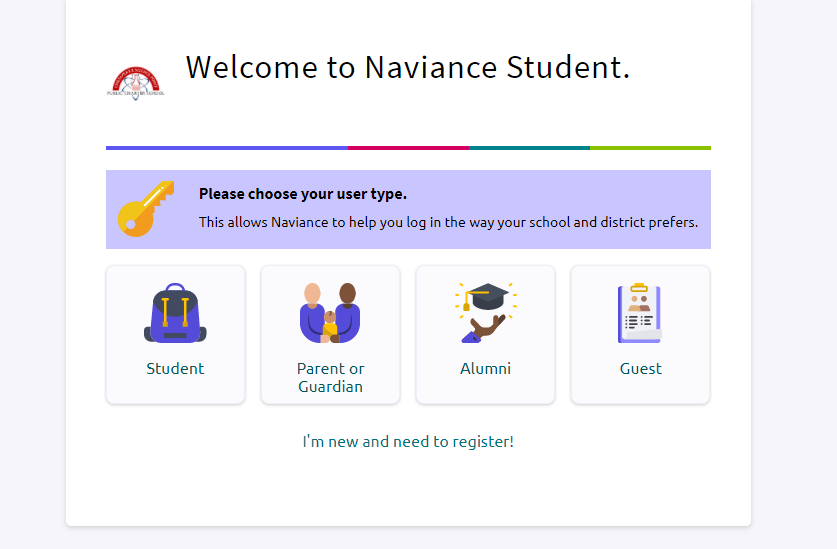 Enter your username in the Email or username textbox.Enter your password and click continue. 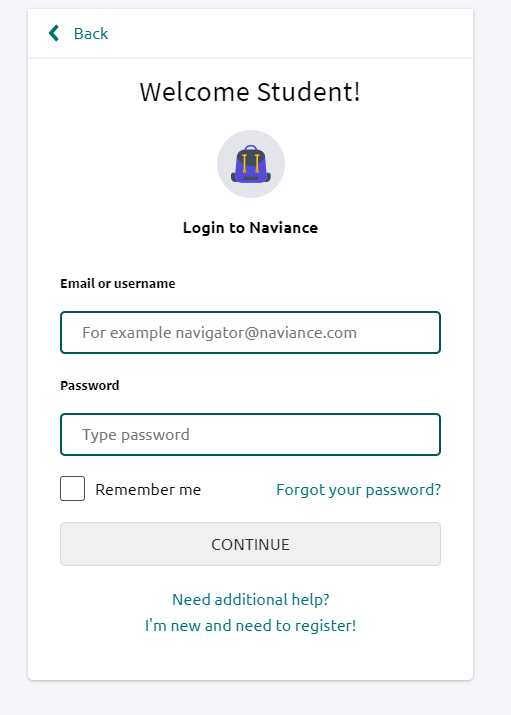 Scroll down to the bottom of the page and under Resources to get ready click on Naviance College, Career and Life Readiness Curriculum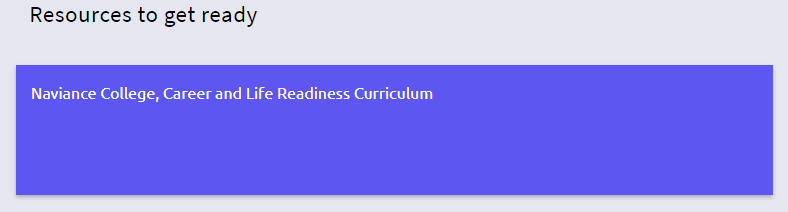 Now you are ready to start your lessons within Naviance Curriculum  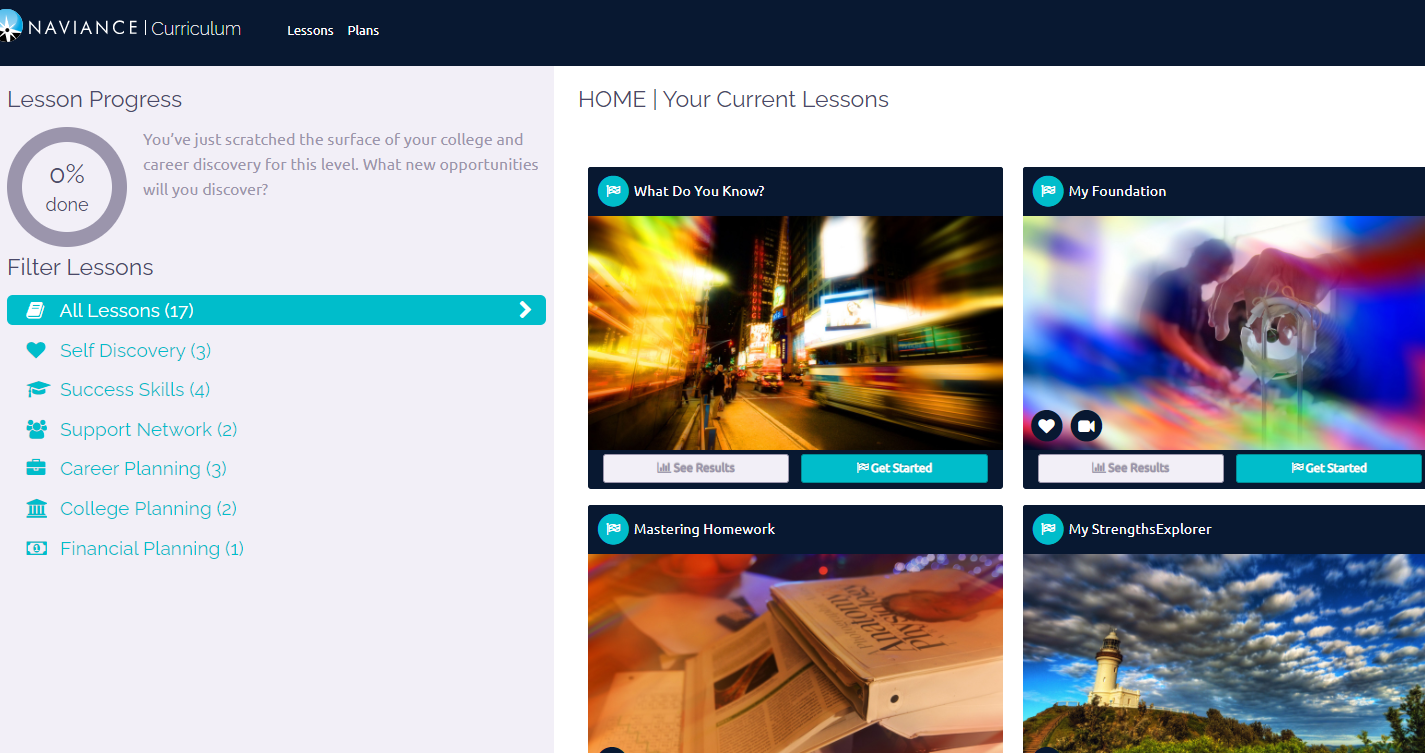 